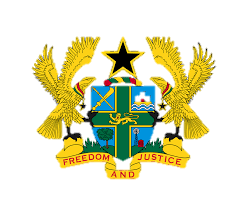 MINISTRY OF ROADS AND HIGHWAYSAPPLICATION FORM FOR THE RENEWAL OF CONTRACTORS’ LICENSE FOR ROAD AND BRIDGE WORKS.COMPANY’S BACKGROUND INFORMATIONNAME OF COMPANY:…………………………………………………………….CERTIFICATE NO: ………………………………………………………………… CURRENT CLASS ………………………………………………………………….     DATE OF ISSUE……….. ……………………………………………………………                  EXPIRY DATE OF CERTIFICATE………………………………………………….LOCATION OF COMPANY: …………………………………………………………PHYSICAL ADDRESS ………………………………………………………………POSTAL ADDRESS: ……………………………………………………………………..TELEPHONE NOS. (OFFICE): ………………………… (MOBILE) ……….……........E-MAIL ADDRESS: …………………………………………………………….............REQUIREMENTS        SUBMISSION OF:APPLICATION LETTER ORIGINAL AND VALID SSNIT CLEARANCE CERTIFICATEORIGINAL AND VALID TAX CLEARANCE CERTIFICATEORIGINAL MRH CLASSIFICATION CERTIFICATECOPY OF CERTIFICATE OF INCORPORATIONCERTIFICATE TO COMMENCE BUSINESSCOPY OF RECEIPT FOR PAYMENT OF RENEWAL FORMEVIDENCE OF PROJECTS EXECUTED SUCH AS (COPIES OF AWARD LETTERS, INTERIM PAYMENT CERTIFICATE, ETC.)NAME OF PERSON SUBMITTING THE APPLICATION ………………….…………………….POSITION IN COMPANY ………………………………………………..SIGNATURE ……………………………………………………………..    COMPANY STAMP OR SEAL                                              DATE……………………………………..NB; APPLICATION FOR RENEWAL SHOULD BE SUBMITTED AT LEAST TWO MONTHS  BEFORE THE EXPIRY OF THE CONTRACTOR'S CURRENT LICENSE.APPLICATION FOR RENEWAL WITH SUPPORTING DOCUMENTS SHOULD BE ADDRESSED TO THE CHIEF DIRECTOR, MINISTRY OF ROADS AND HIGHWAYS, ACCRA.DECLARATIONI declare that the above particulars are true to the best of my knowledge and belief, and I understand that, if any false or deliberately misleading information has been given my application may be disqualified.I agree that the Ministry of Roads and Highways may make any enquiries considered necessary to confirm the information provided in this Application.                                                                                    	NAME:                                                                                   	 SIGNATURE:            	POSITION IN FIRM:           	 DATE:FOR OFFICIAL USE ONLYDO NOT WRITE IN THIS SECTIONORIGINALS OF CERTIFICATE SUBMITTED: …………………………………VERIFICATION: …………………………….......SSNIT: …………………………………………….. GRA: ………………………………………………..PPA: ……………………………………………….MRH: ……………………………………………….                    RECOMMEND FOR APPROVAL (YES/NO)                                                  SIGNED                                                                                             DATE: